中国红十字志愿者登记表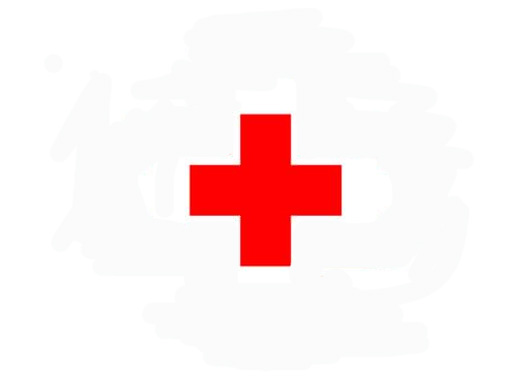 Chinese Red Cross Volunteer Registration Form登记号（Registration No.）：               志愿服务项目（Areas of Interests）志愿服务时间（Working Time）姓名：Name国籍：Nationality国籍：Nationality照片Photo性别：Gender出生年月：Date of Birth出生年月：Date of Birth照片Photo民族：Ethnic Group特长：Skills特长：Skills照片Photo住址:Address住址:Address邮编：Zip Code照片Photo身份证号ID Card No.：（护照号Passport No.）身份证号ID Card No.：（护照号Passport No.）电子邮件:E-mail电子邮件:E-mail电话：Telephone No.电话：Telephone No.移动电话：Mobile移动电话：Mobile工作单位:Work Unit 工作单位:Work Unit 教育程度:Education教育程度:Education□应急救援Emergency Response□卫生关怀Health Care□人道救助Humanitarian Aid□捐献造血干细胞Blood Stem Cell□遗体捐献Body Donor Recruitment□宣传无偿献血Blood Donor Recruitment□宣传预防艾滋病HIV Prevention□红十字精神传播Red Cross Dissemination□筹资劝募Fundraising□红十字青少年Red Cross Youth□社区服务Community Service□海外服务Oversea Service□乡村Countryside□其他Others周一MON周二TUE周三WED周四THU周五FRI周六SAT周日SUN节假日Public Holiday上午A.M.下午P.M.晚上Night红十字志愿者誓词（Volunteers’ Oath）红十字志愿者誓词（Volunteers’ Oath）红十字志愿者誓词（Volunteers’ Oath）红十字志愿者誓词（Volunteers’ Oath）红十字志愿者誓词（Volunteers’ Oath）红十字志愿者誓词（Volunteers’ Oath）红十字志愿者誓词（Volunteers’ Oath）红十字志愿者誓词（Volunteers’ Oath）红十字志愿者誓词（Volunteers’ Oath）我宣誓，我志愿成为一名中国红十字志愿者，自觉遵守中国的法律法规，坚持红十字运动七项基本原则，尽己所能，不计报酬，为帮助他人和服务社会而工作。It is my will to join the Red Cross volunteer team in China, observe the laws and regulations and seven fundamental principles of the Red Cross and Red Crescent Movement, work hard, without seeking personal benefit, to serve others and the society..                                               志愿者签名Signature：                                                                           Date:       年   月   日我宣誓，我志愿成为一名中国红十字志愿者，自觉遵守中国的法律法规，坚持红十字运动七项基本原则，尽己所能，不计报酬，为帮助他人和服务社会而工作。It is my will to join the Red Cross volunteer team in China, observe the laws and regulations and seven fundamental principles of the Red Cross and Red Crescent Movement, work hard, without seeking personal benefit, to serve others and the society..                                               志愿者签名Signature：                                                                           Date:       年   月   日我宣誓，我志愿成为一名中国红十字志愿者，自觉遵守中国的法律法规，坚持红十字运动七项基本原则，尽己所能，不计报酬，为帮助他人和服务社会而工作。It is my will to join the Red Cross volunteer team in China, observe the laws and regulations and seven fundamental principles of the Red Cross and Red Crescent Movement, work hard, without seeking personal benefit, to serve others and the society..                                               志愿者签名Signature：                                                                           Date:       年   月   日我宣誓，我志愿成为一名中国红十字志愿者，自觉遵守中国的法律法规，坚持红十字运动七项基本原则，尽己所能，不计报酬，为帮助他人和服务社会而工作。It is my will to join the Red Cross volunteer team in China, observe the laws and regulations and seven fundamental principles of the Red Cross and Red Crescent Movement, work hard, without seeking personal benefit, to serve others and the society..                                               志愿者签名Signature：                                                                           Date:       年   月   日我宣誓，我志愿成为一名中国红十字志愿者，自觉遵守中国的法律法规，坚持红十字运动七项基本原则，尽己所能，不计报酬，为帮助他人和服务社会而工作。It is my will to join the Red Cross volunteer team in China, observe the laws and regulations and seven fundamental principles of the Red Cross and Red Crescent Movement, work hard, without seeking personal benefit, to serve others and the society..                                               志愿者签名Signature：                                                                           Date:       年   月   日我宣誓，我志愿成为一名中国红十字志愿者，自觉遵守中国的法律法规，坚持红十字运动七项基本原则，尽己所能，不计报酬，为帮助他人和服务社会而工作。It is my will to join the Red Cross volunteer team in China, observe the laws and regulations and seven fundamental principles of the Red Cross and Red Crescent Movement, work hard, without seeking personal benefit, to serve others and the society..                                               志愿者签名Signature：                                                                           Date:       年   月   日我宣誓，我志愿成为一名中国红十字志愿者，自觉遵守中国的法律法规，坚持红十字运动七项基本原则，尽己所能，不计报酬，为帮助他人和服务社会而工作。It is my will to join the Red Cross volunteer team in China, observe the laws and regulations and seven fundamental principles of the Red Cross and Red Crescent Movement, work hard, without seeking personal benefit, to serve others and the society..                                               志愿者签名Signature：                                                                           Date:       年   月   日我宣誓，我志愿成为一名中国红十字志愿者，自觉遵守中国的法律法规，坚持红十字运动七项基本原则，尽己所能，不计报酬，为帮助他人和服务社会而工作。It is my will to join the Red Cross volunteer team in China, observe the laws and regulations and seven fundamental principles of the Red Cross and Red Crescent Movement, work hard, without seeking personal benefit, to serve others and the society..                                               志愿者签名Signature：                                                                           Date:       年   月   日我宣誓，我志愿成为一名中国红十字志愿者，自觉遵守中国的法律法规，坚持红十字运动七项基本原则，尽己所能，不计报酬，为帮助他人和服务社会而工作。It is my will to join the Red Cross volunteer team in China, observe the laws and regulations and seven fundamental principles of the Red Cross and Red Crescent Movement, work hard, without seeking personal benefit, to serve others and the society..                                               志愿者签名Signature：                                                                           Date:       年   月   日